Mandal Rotaryklubb 1936-1945Av Øyvind Drotninghaug
(Hentet fra heftet utgitt ved 60 års jubileet i 1996) BegynnelsenThe National Assembly of Rotary Clubs ble i 1905 stiftet av Poul Harris. Rotary ble internasjonal i 1910. Da vandret bevegelsen fra USA til Canada. Til Norge kom Rotary i 1922, og til Mandal i november 1936. Mandal var klubb nr 17 blant de norske klubbene. OpptaktenOpptakten til Mandal Rotaryklubb var i et vekselspill mellom en bofast mandalitt, Sverre Rasmussen og den utflyttede mandalitten Martin Jensen, en allerede etablert rotarianer i Kristiansand. Sverre Rasmussen, disponent for A/S Mandal Spiger og Staaltaugfabrik, hadde på sine reiser i inn- og utland blitt kjent med mange rotarianere, og dermed fått interesse for organisasjonen. Ideen var å starte en Rotary klubb i Mandal. I 1935 traff han fotograf Martin Jensen. Rotary ble et samtaleemne mellom de to. Begge ville arbeide for en klubb i hjembyen. I september holdt klubbene i Stavanger, Sandnes og Kristiansand intercitymøte på Moi. Utvidelsen av Rotary i Norge var ett av temaene og Martin Jensen foreslo Mandal som en mulig by. Han rettet en anmodning til guvernøren – "om å få arbeide for å få en klubb i Mandal". Etter intercitymøtet skrev han til Sverre-Rasmussen og forhørte seg om Rasmussen fremdeles var interessert i å få en Rotary klubb i hjembyen. Sverre Rasmussen svarte bekreftende. CharterfestPå distriktskonferansen i Stavanger 7 og 8 mai 1936 gikk det ut en befaling om at "all verdens rotarianere skulle innskrives i Mandal den 19 juli 1936". Oppfordringen refereres i Rotary Norden: "Mandal RK har sitt chartermøte og fest den 19 juli ." Chartermøte var i Ungdomsforeningens lokale, etterfulgt av fest i Turnhallen med ca 100 deltakere, med representanter for de fleste andre rotaryklubbene tilstede. Einar Saanum forteller: "Chartermøtet foregikk i meget høytidelige former. Etter at det formelle var avsluttet, spaserte vi til Turnhallen hvor festmiddagen ble servert. Antrekk: Kjole og hvitt – flosshatt. Det var en stilig fest, masser av blomster, mange gode taler og mye godmat, og damene var selvfølgelig med." Ved bordet holdt Sverre Rasmussen en stor tale, med adresse til guvernøren, T R Olsen. Det ble lest lykkeønskingsbrev fra klubbene i Stavanger, Haugesund, Porsgrunn og Kristiansand. Hverdagen"Etter dette møtet begynte hverdagen" erindrer Einar Saanum. " Vi sang mye på være møter, pene sanger som ofte var oppløftende" Om dette forteller Sverre Rasmussen i 1957: "Vi fikk meget tidlig tilnavnet den syngende klubb, fordi vi på våre møter og fester stadig var i gang med sang under Holbek Thomassens pekefinger". I Mandalsklubben ble sangtradisjonen holdt levende de første årene. Klubben var preget av evnen til å sørge for underholdning selv. Tradisjonen ble tilrettelagt, formene fastlagt. Til å begynne med ble de ordinære møtene holdt i Turnhallens blå sal. Senere ble de flytett til Grand hotell. I en mellomperiode holdt man til i representantskapssalen i Mandals Sparebank, før man flyttet tilbake til Grand – hvor rammen var festligere f.eks. når nye medlemmer skulle tas opp. Medlemsopptagelsen var lagt an på å være stilig og høytidelig. Rotarianere fra Mandal dro også til utlandet. I september 1939 var et Regionalkonferanse i Stockholm. med var Edmund Berthelsen og Peter A Klev. Det deltok i alt 1500 rotarianere på konferansen. Høydepunktet var invitasjonen "till te hos H M Konungen" på Stockholms Slott. I 1939 deltok Finn Petersen og Ottar Christensen på distriktskonferansen i Sarpsborg. Disse to deltok også på president – og sekretærmøtet som i 1940 ble avholdt i Oslo. Bare få og tilfeldige glimt fra klubbmøtene er bevart. Ego-foredragene var alminnelige, og man var opptatt av hva som foregikk ute i verden. Særlig av borgerkrigen i Spania. Ellers holdt Jørgen Ø Bugge foredrag om skipsfarten. Olav Nordahl Saanum orienterte om bilbransjen og Einar Holmer Hoven var invitert til å tale om journalistikk. Johan Klemsdal kåserte om sitt besøk på Leipzigmessen. Den første bedriftsekskursjon i klubbens historie må ha foregått den 19 mai 1937. Da var klubbens medlemmer invitert til å besøke Mandal Motorfabrikk, hvor ing. Høgsaas viste rundt i bedriften. Den første årsfesten for klubbens stiftelse ble holdt på Grand Hotell den 10 november 1937. Klubbens virksomhet synes disse første år å være mest konsentrert om møtene og programmene, mindre om evt. prosjekter, men ideen til et spesielt prosjekt ble tidlig brakt på bane. I Rotary Norden stod det: " Komiteen for Samfundsinteresser i Mandal RK har planer om oppførelse av en hytte. Hytten skal ligge i Hålandsheia og der skal være anledning for alle å komme." Formann i komiteen, Peter A Klev, redegjorde i klubben for hvorledes komiteen hadde tenkt seg driften, samt finansieringen. Det var full enighet om prosjektet, og komiteen fik i oppdrag å arbeide videre med saken. Planene ble drøftet igjen våren 1937. Om de ikke ble realisert – med hytte i Hålandsheia – så førte tankegangen til at klubben mange år senere ervervet eiendommen Kvelland i Konsmo. KrigenSommeren 1940 kom to sivilkledde tyskere fra Gestapo til klubbsekretæren, Otta Christensen, og forlangte arkivet utlevert. Ottar Christensen svarte at han ikke hadde mandat til å gjøre dette, og henviste til presidenten. Tyskerne svarte at de just kom fra presidenten. Det ble telefonert til Finn Petersen, som kunne bekrefte at intet annet var å gjøre enn å utlevere papirene. Arkivet forsvant for alltid. Bare ett og annet ble tilbake. Senere på året 1940 ble møtevirksomheten forbudt. Rotary ble oppløst etter ordre fra okkupasjonsmakten. Noen klubber kamuflerte seg som for eksempel sangforeninger. "Vi ble også nektet å drive klubben" fortalte Einar Saanum, "men fortsatt allikevel i stillhet i forskjellige lokaler og ofte i private hjem, rundt en koselig peis og en kopp kaffe." I flg Einar Saanum "tok tyskerne fra oss.............en liten pengesum, vår kassabeholdning". Mandal Rotaryklubb 1945 – 1961Av Arne Haugland Den 28. november 1945 kom medlemmene av klubben sammen til første møte etter frigjøringen. Referatet fra møtet lød slik: «Etter fem lange okkupasjonsår holdt klubben sitt første møte og det ble holdt en minnetale over rotarykameraten David Vogt, som omkom som tysk fange ved «Wéstfalen»s forlis i 1944. Deretter ble det avholdt valg på ny president. Valgt ble C. Wishman.» Så var man igang igjen. Møtene ble holdt i Sparebankens forstanderskapssal. Rotarys internasjonale og nasjonale karakter og dens oppbygging gjorde at en klubb som hadde vært ute av drift noen år, uten særlige vanskeligheter kunne ta opp igjen virksomheten. Kontakt med hovedkontorene i inn -og utland hadde man med en gang. Driften av en rotaryklubb følger velkjente spor, det gjaldt bare å få valgt de nødvendige tillitsmenn og få nye medlemmer. Etter fem år skulle det være lett å finne velegnede kandidater. Det er interessant å lese referatene de første årene etter frigjøringen. Det er samtidskunnskap i beste forstand og en innføring i kommunens mangslungne virksomhet og problemer både på privat og i offentlig sektor. Det var et oppdemmet behov hos medlemmene for informasjon og kontakt., Til årsfesten i 1946 innløp følgende telegram fra Vikersund Bad, fra to av klubbens medlemmer, som alt hadde fatt litt å stri med: «Til president Wishman, Mandal Vi sitter i Vikersund, tynne og sprettne og tenker på alle de lekre rettene som dere spiser i muntert lag mens vi får en skive per dag Gratulerer hjertelig med årsfesten, Næss og Klemsdal.» På et møte i februar 1946 ble det bestemt å sløyfe alle titler og være dus. Sekretæren skulle påse at dette ble overholdt, og overtredelser skulle straffes med et større beløp i bøssen. Presidenten tok også fatt på møtekulturen. Å møte presis er en plikt, formante han, og hastige oppbrudd ved møtets slutt var heller ikke av det gode. Det ble bestemt å legge sommermøtene til Bondeheimen, og det første møtet fant sted den 10. juli 1946. Møteopplegget som ble instituert i tiden etter frigjøringen har stort sett vært normgivende for møtevirksomheten i klubben siden. Et foredrag av en av klubbens medlemmer eller en innbudt gjest, varte fra 30 til 45 minutter av møtetiden. Det ble lite tid igjen til spørsmål og samtale. En prøvde å få mer om Rotary og uformell samtale på møtene, og litt mindre «folkeakademi rnøter.» 3 - min. innleggene fra medlemmene har alltid vært populære innslag. Bedriftsbesøk på offentlige anlegg og institusjoner glir naturlig inn i klubbvirksomheten. I 1948 var det en stor landsspeiderleir i Mandal og i den anledning fikk klubben besøk av mange prominente speiderledere og rotarianere. På et møte i mars 1949 fikk Edmund Berthelsen, Peter A. Klev og Nils Gabrielsen stor anerkjennelse for arbeidet med å reise ett nytt gamlehjem. Inntil nå hadde møtene vært holdt i Mandals Sparebank. Lokalene i banken var ikke tilfredsstillende, og det ble bestemt å legge alle møtene, også sommermøtene, til Grand Hotel. Det ble videre bestemt å skaffe et rotaryhjul, som kunne plasseres ved inngangen. Når det gjaldt rotaryarbeidet og ideene bak bevegelsen, var det gjeme de besøkende guvernørene som tok opp disse temaene. Service-idealet var ofte diskusjonstema. Guvernør Elias Sandvik formulerte rotary -ideen slik ved et besøk i 1952: « Service Above Self er gjennomgangsordene i Rotary. Idealet skal virkeliggjøres i våre hjem, i vårt arbeid og i samfunnet forøvrig. Det er høye idealer, men uten slike blir livet fattig. Det skal kraft til å arbeide med seg selv. Kraften og styrken til dette rar en hente hvor den er å finne etter enhvers livsanskuelse.» På møtene i 50-årene var byen ofte et tema. Mange av medlemmene var aktive kommunepolitikere. Det var naturlig at de nære spørsmål lå dem sterkt på hjertet. Noen stikkord: Regulering, havnen, sykehuset, vannverket, kloakken, skoler, institusjoner etc. Det var vanlig å arrangere et enke!tjulebord midt i desember. 1954 ville en forsøke noe nytt. Det ble bestemt å prøve en familiejuletrefest, for klubbens egne familier og slekt og venner som var på besøk. Dagen ble satt til 3. juledag, og i mange år var disse juletrefestene en fast tradisjon. I slutten av 50-årene hadde klubben sin største kunstneriske epoke. Det ble dannet et eget orkester, som satte en ekstra spiss på fester og tilstelninger der det opptrådte. Orkesteret hadde følgende medlemmer: Arne Arneberg på klaver, Haakon Martinsen og Arne Haugland på violin, Sverre Kastrud på mandolin, Odd Johan Klev på trommer og gjesteopptredener ved Svein Klev på trompet. Spesielt ved 25 års- jubileumsfesten i 1961 nådde orkesteret store høyder. Orkesteret spilte også påjubileumsfestene i noen år. Da Arne Ameberg flyttet fra byen, ble orkesteret oppløst. Hvert år får klubbene i distriktet en forespørsel om kandidater til guvemørembedet. I de første årene etter krigen var det ingen i klubben som ville påta seg et slikt verv, før Haakon Martinsen saja til kandidatur. Han ble valgt til guvernør for rotaryåret 1960-6 1. Distriktskonferansen i 1961 ble derfor lagt til Mandal den 27. og 28. mai. Det var nødvendig med omfattende forberedelser, men klubben hadde villige og dyktige medlemmer, som gjorde en innsats og konferansen ble en stor suksess. Konferansens plenumsmøte var i Turnhallen med Sverre Walter Rostoft som hovedtaler. Gallafesten ble holdt på Solborg Hotel. Rotary Norden refererte slik: «Om aftenen var det en meget hyggelig bankett. Ja, så hyggelig at det var vanskelig for de fleste å bryte opp i de små timer. Den ble ledet på en mesterlig måte av Sverre Kastrud.» Solborg Hotel la rammen om klubbens 25-årsjubileum senere samme år. 1961 var på mange måter et merkeår i klubbens historie. Mandal Rotaryklubb 1961 – 1996Av Odd Johan Klev Det ble et vakum etter krafttaket med å arrangere distriktskonferansen i 1961. Men klubblivet gikk videre. Presidentskiftet foregikk hver sommer i juni på forskjellige rotary-hytter i skjærgården. Årsfesten ble regelmessig holdt så nær den Il. november som mulig, stiftelsesdagen for klubben. Juletrefestene på Solborg fortsatte helt til 1980, men med liten oppslutning ble denne tradisjonen brutt. Senere måtte klubben også avvikle den tradisjonelle årsfesten av samme årsak. Danmarksturer ble alternativet. Nye medlemmer ble invotert i desember-januar og høytidelig tatt opp på festen i februar. Her var også damene med. På et klubbmøte den 1. desember 1982 ble det besluttet å avslutte denne formen for medlemsopptakelse. Nye medlemmer ble heretter tatt opp på et spisemøte under litt mer verdige former enn vanlig for slike møter. De årlige guvemørbesøkene har i alle år blitt tatt alvorlig. Lunsjmøte for guvernøren hvor klubbpresident og sekretær deltar, kaffemøte hvor komiteformennene også er med, samt spisemøte med hele klubben om kvelden. I 1966 utga klubben heftet Rotary Contact, som ble distribuert til norske og utenlandske klubber. Heftet presenterte Mandal og klubben i tekst og bilder. Det kom mange positive tilbakemeldinger, både fra Rotarys ledelse og fra utenlandske og norske klubber. Klubbmøtene utgjør klubbens faste holdepunkt. Tillitsmenn og medlemmer har alltid gjort en innsats for at klubbmøtene skal bli vellykkede. Av en del arrangementer som klubben har stått for kan nevnes: I mars 1963 var klubben vert for et intercitymøte med deltakere fra Kristiansand, Vennesla og Lyngdal. 11969 ble det holdt møte i Mandal for presidenter og sekretærer, i alt 73 deltakere fra 13 klubber. 11977 var 15 klubber med 69 deltakere gjester hos oss på et liknende møte. Ved forskjellige anledninger har vi hatt fellesmøter med bl.a. Lions, Round Table, Soroptimist International, Inner Wheel og Sjømannsforeningen. På et intercitymøte i november 1975 var stortingsmann Toralf Westermoen, direkte fra FN's hovedforsamling, hovedtaler. Den 10., 11. og 12. september 1982 ble det igjen holdt distriktskonferanse i byen. Distriktets guvernør, Odd Johan Klev var vert. Med stor støtte fra klubbens tillitsmenn og medlemmer ble konferansen meget vellykket. I tillegg til klubbens medlemmer, var det 190 gjester fra 42 klubber som deltok. Solen skinte, guttekorpset spilte - og møteprogrammene, underholdningen, selskapeligheten, innkvarteringen - alt fungerte som planlagt. En fornøyd distriktsguvernør kunne ta avskjed med gjestene. Økonomisk satt klubben igjen med et pent overskudd - og var mange erfaringer rikere. Som følge av at Mandal hadde distriktsguvemøren, falt det også på klubben den 17. og 18.juni 1983 å arrangere president -og sekretærmøte, samt distriktssamling (assembly). Med de erfaringene klubben hadde, ble også dette arrangementet med 156 deltakere fra 43 klubber vellykket. Flere «Group Study Exchange» og «Round Trip Norway» grupper har besøkt klubben. 11965, 1978, 1988, 1989, 1992 og i 1995 hadde vi slike besøk. Ved alle disse anledningene stilte klubbens medlemmer lojalt opp og biro til at gjestene fikk et utbytterikt opphold i Mandal. I 1964/65 var Unni Berthelsen i Santa Barbara i California som utvekslingsstudent. I1977 var vi vert for Ross Keating fra Australia og i 1987188 var vi vert for Alina Gardner fra Utah. Samtidig reiste Rolf Morten Klev til Salt Lake City. Den 1. februar 1974 ble det stiftet en Inner Wheelklubb i Mandal, med Reidunn Tallaksen som første president. I 1982 sendte klubben Gunnar Spilling til G.S.E. i U.S.A., det samme var Inger Lise Solås i Canada i 1992.1 1996 dro Espen Birkeland til Canada som utvekslingsstudent og vi fikk ta imot Sarah Talbot fra samme land. Klubbens «internasjonale engasjement» bestod også prøven da vi i 1976 fikk forespørsel fra rotarianeren G.C. Smith fra Cambridge i England om å se etter yachten hans som lå i opplag i Mandal. Klubben har arrangert eldreturer, og gitt økonomisk støtte til flere veldedige formål. En hyggelige tradisjon som ennå videreføres er blomsterhilsener klubben sender hverjul til enkene etter avdøde rotarykamerater. Mellom 1960 og 1980 ble flere og flere av de gamle chartermedlemmene borte fra klubben. Rekrutteringen av nye medlemmer, slik atjevn medlemsvekst kunne opprettholdes, har ført til at klubben i jubileumsåret har 70 medlemmer. Av chartermedlemmene fra 1936 er nå ingen tilbake. Vårt bidrag til Rotary Foundation gjorde at klubben i 1988 ble en 400% klubb og tildelt et diplom som klubb nr. 15 av 320. Mandal har alltid hatt mange utsendinger til distriktskonferansene. På distriktskonferansen i Tønsberg i 1991 var antall deltakere fra Mandal endog større enn fra arrangørklubben. 90-årene for klubben har værtjevne gode arbeidsår. Det har vært arbeidet med rekruttering, ikke for å gjøre klubben større, men for å få en fornuftig fornyelse. Det sosiale mønsteret har endret seg sterkt. Rotarys sosiale liv ble lagt opp i en tid da bil ikke var allemannseie, heller ikke turistreiser og den form for liv vi lever idag. Således er grunnlaget for 2 årlige fester med ektefelle/ledsager falt bort, isteden har klubben satset på Danmarksturene med ektefelle/ledsager som må sies å ha vært vellykkede. De har brakt oss til en rekke steder i Nord-Jylland og har uten tvil styrket samholdet i klubben. Forøvrig har klubben vist liten interesse for å ta opp kvinner som medlemmer. Tør vi ta det som et tegn på at klubben på en måte fungerer godt og at klubben har funnet en form som åpenbart passer medlemmene og som gir dem noe å holde fast ved. Det indre liv i Mandal RotaryklubbAv Hans Christiansen I 1960 årene kunne det hende at når man kom til et møte så var det ikke noe program, ganske enkelt fordi den som skulle ha programmet ikke hadde meldt fra til presidenten at han fikk fravær. Øyvind Drotninghaug arbeidet spesielt ned slike problemsstillinger og fikk i sin presidenttid innarbeidet gode rutiner som klubben siden har tatt godt vare på. Enhver president vet at det siste han gjør når et møte er slutt er å forvisse seg om at programmet for neste møte er i orden. Mandal RK har vært flink til å bruke egne krefter. Møtedag og tid er hver onsdag kl. 1830 til 1930. I sommerperioden er det fremmøte kl. 1130 på Solborg hotell. Sommerbyen har mange gjester som også er rotarianere. I denne perioden er det ikke noe program. Et vanlig møte begynner med at presidenten tar opp klubbsaker og eventuelle ting fra guvernøren, etter 5 til 10 minutter slipper den til som har programmet. Eksterne foredragsholdere har gjerne fått et vink om at det bør være 10-15 minutter igjen til spørsmål og diskusjon. Dette utfra den tankegang at uten en levende klubb hvor medlemmene deltar med spørsmål og diskusjon, så dør klubbens indre liv. Da blir det en passiv klubb. En gang i måneden har man presidentens møte, da er det særlig klubbsaker og guvernørsaker, dertil legges der gjerne inn "3-minutter". Etter dette skal det aldri være spørsmål eller diskusjon – også et "siden sist" hvor en av medlemmene forteller hva som har skjedd i arbeidet eller i eget liv siden sist han var på talerstolen. Så har man flere peismøter i året. Vi har Kvellandsturene og vi har turene til Danmark. En guvernør sa en gang at når han kommer rundt til enkelte klubber fikk han spørsmålet: " Hva skal vi gjøre for å øke aktiviteten?" Og han hadde da svart: "Vær aktive selv". Mandal RK har åpenbart funnet en form som passer medlemmene, gir dem noe og bringer informasjon fra høyst ulike kanter av samfunnet. De forskjellige komiteene har ansvar for programmene gjennom året. et gir et mangfold og diskusjon etter programmene og sørger for aktivitet. Der vi er mindre flinke, er å ta oss av fremmede som kommer på våre møter. Her burde vi lære av utenlandske rotarianere. Organiseringen av årets program foregår slik at innkommende president allerede i mai/juni innkaller sitt styre og så utnevnes de respektive komitémedlemmer. Hver komité har ansvar for to eller tre møter i året. På denne måten får man et sterkt mangfold med variasjoner av egne krefter og av krefter som trekkes inn. Dette er en form som har gitt medlemmene meget. Presidentens møte en gang i måneden er gjerne avsluttet med et peismøte. Dette vil si at grupper på 6-8 medlemmer samles hjemme hos en rotarianer til enkel servering etter spleisemetoden. På denne måten blir vi mer kjent med hverandre. Ellers er det en uskreven regel i Mandal RK likeså som i andre rotaryklubber at man dyrker kameratskap, men er totalt fjernt for kameraderi. Mandal RK er dyktig i ikke å spørre sin lege om en time dagen derpå eller en offentlig ansatt om tid for et møte. Det er kanskje også en grunn til at klubbånden fungerer meget godt. 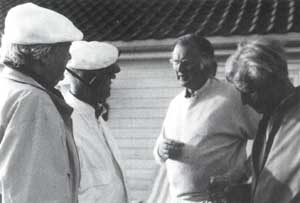 Presidentskifte i Homsviken. Fra v. Øyvind Drotninghaug, Sverre Hille, Hans Christiansen og Odd Stray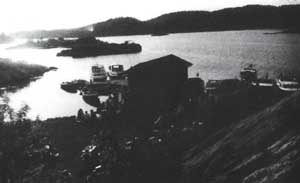 Presidentskifte på hytta til Finn Tofte i 1993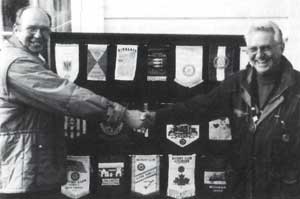 Presidentskifte sommeren 1994. Per Birkeland og Helge Klev.